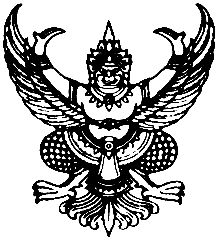 เรอ่ประกาศกระทรวงอุตสาหกรรมง กําหนดคาปริมาณของสารเจือปนในอากาศที่ระบายออกจากโรงงานผลิต สง หรือจําหนายพลังงานไฟฟา พ.ศ. 2547อาศยอานาจตามความในขอ 16 แหงกฎกระทรวงฉบับที่ 2 (พ.ศ. 2535) ออกตามความใน พระราชบัญญัติโรงงาน พ.ศ. 2535 อันเปนพระราชบัญญัติที่มีบทบัญญัติบางประการเกี่ยวกับการจํากัดสิทธิ และเสรีภาพของบุคคล ซึ่งมาตรา 29 ประกอบกับมาตรา 35 มาตรา 48 และมาตรา 50 ของรัฐธรรมนูญแหง ราชอาณาจกรไทย บัญญัติใหกระทําไดโดยอาศัยอํานาจตามบทบัญญัติแหงกฎหมาย รัฐมนตรีวาการกระทรวงอตสาหกรรมออกประกาศไว ดังตอไปนี้ขอ1 ใหยกเลิกประกาศกระทรวงอุตสาหกรรม เรื่อง กําหนดคาปริมาณของสารเจือปนในอากาศทร่ะบายออกจากโรงงานผลติสง หรือจําหนายพลังงานไฟฟา พ.ศ. 2544 ลงวันที่ 11 ธันวาคม พ.ศ. 2544 ออกตามความในพระราชบัญญัติโรงงาน พ.ศ. 2535 และใหใชประกาศนี้แทนขอ 2 ในประกาศนี้“โรงไฟฟาเกา ที่ใชถานหิน หรือนํ้ามัน หรือกาซธรรมชาติเปนเชื้อเพลิง” หมายความวา โรงงานผลติสงหรือจําหนายพลังงานไฟฟาที่ไดรับใบอนุญาตประกอบกิจการโรงงานหรือใบอนุญาตขยายโรงงานลําดับที่ 88 กอนวันที่ 31 มกราคม พ.ศ. 2539“โรงไฟฟาใหม ที่ใชถานหิน หรือนํ้ามัน หรือกาซธรรมชาติเปนเชื้อเพลิง” หมายความวา โรงงานผลติสงหรือจําหนายพลังงานไฟฟาที่ไดรับใบอนุญาตประกอบกิจการโรงงานหรือใบอนุญาตขยายโรงงานลําดับที่ 88 ตั้งแตวันที่ 31 มกราคม พ.ศ. 2539“โรงไฟฟาเดิม” หมายความวา โรงงานผลิต สง หรือจําหนายพลังงานไฟฟาซึ่งมีอยูเดิม ดังรายชื่อตอไปนี้(1)  โรงไฟฟาบางปะกง(2)  โรงไฟฟาพระนครใต(3)  โรงไฟฟาพระนครเหนือ (4)  โรงไฟฟาสุราษฎรธานี (5)  โรงไฟฟาลานกระบือ(6)  โรงไฟฟากังหันกาซหนองจอก(7)  โรงไฟฟาวังนอย(8)  โรงไฟฟาพลังความรอนรวมนํ้าพอง(9)  โรงไฟฟาแมเมาะเชอ้ทง้ นี้ โรงไฟฟาทั้ง 9 รายขางตน หากมีการเปลี่ยนแปลงเครื่องจักรที่มีผลตอกรรมวิธีการผลิตและ เพลิงที่ใช ใหถือวาสวนที่มีการเปลี่ยนแปลงตองปฏิบัติตามขอกําหนดของโรงไฟฟาใหม“เชื้อเพลิงชีวมวล” หมายความวา เชื้อเพลิงที่ไดมาจากอินทรียสารหรือสิ่งมีชีวิต รวมทั้งผลผลิตจากการเกษตร การปศุสัตวและการทําปาไม ไดแก ไมฟน เศษไม แกลบ ฟาง ชานออย ตนและใบออย ใยปาลม กะลาปาลม ทะลายปาลม กะลามะพราว ใยมะพราว เศษพืช มูลสัตว กาซชวภาพ กากตะกอนหรือของเสียจาก โรงงานแปรรูปผลิตภัณฑทางการเกษตร เปนตน“โรงไฟฟาเกา ทใ่ ชเชื้อเพลิงชีวมวลเปนเชื้อเพลิง” หมายความวา โรงงานผลิต สง หรือจําหนายพลังงานไฟฟาทใ่ ชเชื้อเพลิงชีวมวลเปนเชื้อเพลิง ซึ่งไดร โรงงานลําดับที่ 88 กอนวันที่ 1 ตุลาคม พ.ศ. 2547บใบอนุญาตประกอบกิจการโรงงานหรือใบอนุญาตขยาย“โรงไฟฟาใหม ทใ่ ชเชื้อเพลิงชีวมวลเปนเชื้อเพลิง” หมายความวา โรงงานผลิต สง หรือจําหนาย พลังงานไฟฟาที่ใชเชื้อเพลิงชีวมวลเปนเชื้อเพลิง ซึ่งไดรับใบอนญาตประกอบกิจการโรงงานหรือใบอนุญาตขยาย โรงงานลําดับที่ 88 ตั้งแตวันที่ 1 ตุลาคม พ.ศ. 2547ขอ 3 อากาศที่สามารถระบายออกจากโรงงานผลติ ปริมาณของสารเจือปนแตละชนิดไมเกนที่กําหนดไว ดังตอไปนี้สง หรือจําหนายพลังงานไฟฟา ตองมีคาขอ 4 กรณโรงไฟฟาใชถานหิน นํ้ามัน กาซธรรมชาติ หรือเชื้อเพลิงชีวมวล เปนเชื้อเพลิงรวมกันตง้ แต 2 ประเภทขึ้นไป อากาศที่สามารถระบายออกจากโรงไฟฟาตองมคี เกนคาที่คํานวณโดยสูตรการคํานวณ ดังตอไปนี้าปริมาณของสารเจือปนในอากาศไมคาปริมาณของสารเจือปนตองไมเกิน AW + BX + CY + DZโดยที่	A หมายถงึB หมายถงึคาปริมาณของสารเจือปนในอากาศเมื่อใชถานหินเปนเชื้อเพลิงอยางเดียว คาปริมาณของสารเจือปนในอากาศเมื่อใชนํ้ามันเปนเชื้อเพลิงอยางเดียวC หมายถึง คาปริมาณของสารเจือปนในอากาศเมื่อใชกาซธรรมชาติเปนเชื้อเพลิงอยางเดียวD หมายถงึคาปริมาณของสารเจือปนในอากาศเมื่อใชเชื้อเพลิงชีวมวลเปนเชื้อเพลิงอยางเดียวW หมายถึง คาสัดสวนความรอน (Heat Input) ทไ่ X หมายถึง คาสัดสวนความรอน (Heat Input) ทไ่ Y หมายถึง คาสัดสวนความรอน (Heat Input) ทไ่Z หมายถึง คาสัดสวนความรอน (Heat Input) ทไีดจากเชื้อเพลิงประเภทถานหิน ดจากเชื้อเพลิงประเภทนํ้ามัน ดจากเชื้อเพลิงประเภทกาซธรรมชาติดจากเชื้อเพลิงประเภทเชื้อเพลิงชีวมวลขอ 5 การวดคาปริมาณของสารเจือปนในอากาศที่ระบายออกจากโรงไฟฟา ใหว ออกจากปลองในขณะประกอบกิจการโรงงานัดอากาศที่ระบายดังตอไปนี้ขอ 6 การตรวจวัดคาปริมาณของสารเจือปนในอากาศที่ระบายออกจากปลองโรงไฟฟา ใหใชวิธี(1) การตรวจวัดคาปริมาณซัลเฟอรไดออกไซดใหใชวิธี Determination of Sulfur DioxideEmissions from Stationary Sources หรือวิธี Determination of Sulfuric Acid Mist and Sulfur Dioxide Emissionsfrom Stationary Sources ทอ่งคการพิทักษสิ่งแวดลอมแหงประเทศสหรัฐอเมริกา (United States EnvironmentalProtection Agency: U.S. EPA) กาหนดไว หรือวิธีอื่นที่กรมโรงงานอุตสาหกรรมเห็นชอบ(2) การตรวจวดคาปริมาณออกไซดของไนโตรเจนในรูปไนโตรเจนไดออกไซดใหใชวิธีDetermination of Nitrogen Oxide Emissions from Stationary Sources ทอ่งคการพิทักษสิ่งแวดลอมแหงประเทศสหรัฐอเมริกา (United States Environmental Protection Agency: U.S. EPA) กาหนดไว หรือวิธีอื่น ที่กรมโรงงานอุตสาหกรรมเห็นชอบ(3) การตรวจวัดคาปริมาณฝุนละอองใหใชวิธี Determination of Particulate Emissions fromStationary Sources ทอ่งคการพิทักษสิ่งแวดลอมแหงประเทศสหรัฐอเมริกา (United States EnvironmentalProtection Agency: U.S. EPA) กาหนดไว หรือวิธีอื่นที่กรมโรงงานอุตสาหกรรมเห็นชอบขอ 7 การรายงานผลการตรวจวัดคาปริมาณของสารเจือปนในอากาศ ใหรายงานผลทค่วามดัน 1 บรรยากาศ หรือที่ 760 มิลลิเมตรปรอท อุณหภูมิ 25 องศาเซลเซียส ที่สภาวะแหง (dry basis)โดยมีปริมาตรอากาศสวนเกินในการเผาไหม (% excess air) รอยละ 50 หรือมีปริมาตรอากาศเสียที่ออกซิเจน(% oxygen) รอยละ 7ขอ 8 การรายงานผลการตรวจวัดคาปริมาณของสารเจือปนในอากาศในแตละหนวยการผลิตของโรงไฟฟา กรณทีเ่ ปนโรงไฟฟาประเภทพลังความรอน พลังความรอนรวม หรือกังหันกาซ ที่มีปลองระบายสารเจอปนในอากาศออกจากแตละหนวยการผลิตของโรงไฟฟา มากกวา 1 ปลอง ใหรายงานผลเปนคาเฉลี่ยปริมาณ ของสารเจือปนในอากาศซึ่งคํานวณโดยสูตรการคํานวณ ดังตอไปนี้∑ i = 1 QiCiคาเฉลี่ยปริมาณของสารเจือปนในอากาศ =∑ i = 1 Qiโดยที่                 Qi หมายถึง อัตราการไหลของสารเจือปนในอากาศที่ระบายออกจากปลองที่ i ของแตละหนวย การผลิตของโรงไฟฟา ประเภทพลังความรอน พลังความรอนรวม หรือกังหันกาซ (ลกบาศกเมตรตอชั่วโมง)Ci หมายถึง คาปริมาณของสารเจือปนในอากาศที่ระบายออกจากปลองที่ i ของแตละหนวยการ ผลิตของโรงไฟฟา ประเภทพลังความรอน พลังความรอนรวม หรือกังหันกาซ กรณี สารเจือปนเปนกาซซัลเฟอรไดออกไซด หรือเปนออกไซดของไนโตรเจน (สวนใน ลานสวน) หรือเปนฝุนละออง (มิลลิกรัมตอลูกบาศกเมตร)n  หมายถึง จํานวนปลองระบายสารเจือปนในอากาศออกจากแตละหนวยการผลิตของโรงไฟฟา ประเภทพลังความรอน พลังความรอนรวม หรือกังหันกาซi หมายถึง 1, 2, 3, ... nทง้ นี้ ใหใชบังคับตั้งแตวันถัดจากวันประกาศในราชกิจจานุเบกษาเปนตนไปประกาศ ณ วันที่ 28  กนยายน พ.ศ. 2547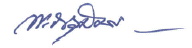 (นายพินิจ จารุสมบัติ)รฐมนตรีวาการกระทรวงอุตสาหกรรมประกาศในราชกิจจานุเบกษา ฉบับประกาศทั่วไป เลม ๑๒๑ ตอนพิเศษ ๑๑๓ง วันที่ ๗ ตุลาคม ๒๕๔๗ประเภทและขนาดของโรงไฟฟาคาปริมาณของสารเจือปนในอากาศคาปริมาณของสารเจือปนในอากาศคาปริมาณของสารเจือปนในอากาศประเภทและขนาดของโรงไฟฟาซัลเฟอรไดออกไซด(สวนในลานสวน)ออกไซดของไนโตรเจนในรูปไนโตรเจนไดออกไซด(สวนในลานสวน)ฝุนละออง(มิลลิกรัมตอลูกบาศกเมตร)1. โรงไฟฟาเกา1.1 โรงไฟฟาเกาทุกขนาด ที่ใชถานหินเปนเชื้อเพลิง1.2 โรงไฟฟาเกาทุกขนาด ที่ใชนํ้ามันเปนเชื้อเพลิง1.3 โรงไฟฟาเกาทุกขนาด ที่ใชกาซธรรมชาติเปนเชื้อเพลิง1.4 โรงไฟฟาเกาทุกขนาดที่ใชเชื้อเพลิงชีวมวลเปนเชื้อเพลิง7009506060400200200200320240603202. โรงไฟฟาใหม2.1 โรงไฟฟาใหม ที่ใชถานหินเปนเชื้อเพลิง(1) ที่มีกําลังผลิตไมเกิน 300เมกะวัตต(2) ที่มีกําลังผลิตเกิน 300เมกะวัตต แตไมเกิน 500 เมกะวัตต(3) ที่มีกําลังผลิตเกิน 500 เมกะวัตต640450320350350350120120120ประเภทและขนาดของโรงไฟฟาคาปริมาณของสารเจือปนในอากาศคาปริมาณของสารเจือปนในอากาศคาปริมาณของสารเจือปนในอากาศประเภทและขนาดของโรงไฟฟาซัลเฟอรไดออกไซด(สวนในลานสวน)ออกไซดของไนโตรเจนในรูปไนโตรเจนไดออกไซด(สวนในลานสวน)ฝุนละออง(มิลลิกรัมตอลูกบาศกเมตร)2. โรงไฟฟาใหม2.2 โรงไฟฟาใหม ที่ใชนํ้ามันเปนเชื้อเพลิง(1) ที่มีกําลังผลิตไมเกิน 300เมกะวัตต(2) ที่มีกําลังผลิตเกิน 300เมกะวัตต แตไมเกิน 500 เมกะวัตต(3) ที่มีกําลังผลิตเกิน 500 เมกะวัตต2.3 โรงไฟฟาใหมทุกขนาด ที่ใช กาซธรรมชาติเปนเชื้อเพลิง2.4 โรงไฟฟาใหมทุกขนาด ที่ใช เชื้อเพลิงชีวมวลเปนเชื้อเพลิง6404503202060180180180120200120120120601203. โรงไฟฟาเดิม3.1 โรงไฟฟาบางปะกง(1) หนวยการผลิตที่ 1-4 (พลังความรอน)(2) หนวยการผลิตที่ 1 และ 2 (พลังความรอนรวม)(3) หนวยการผลิตที่ 3 และ 4 (พลังความรอนรวม)320606020045023012060603.2 โรงไฟฟาพระนครใต(1) หนวยการผลิตไฟฟา(พลังความรอน)(2) หนวยการผลิตที่ 1 (พลังความรอนรวม)(3) หนวยการผลิตที่ 2 (พลังความรอนรวม)320606018025017512060603.3 โรงไฟฟาพระนครเหนือ5001801503.4 โรงไฟฟาสุราษฎรธานี(1) หนวยการผลิตไฟฟา(กังหันกาซ)(2) หนวยการผลิตไฟฟา(พลังความรอนรวม)60202301206060ประเภทและขนาดของโรงไฟฟาคาปริมาณของสารเจือปนในอากาศคาปริมาณของสารเจือปนในอากาศคาปริมาณของสารเจือปนในอากาศประเภทและขนาดของโรงไฟฟาซัลเฟอรไดออกไซด(สวนในลานสวน)ออกไซดของไนโตรเจนในรูปไนโตรเจนไดออกไซด(สวนในลานสวน)ฝุนละออง(มิลลิกรัมตอลูกบาศกเมตร)3.5 โรงไฟฟาลานกระบือ60250603.6 โรงไฟฟากังหันกาซหนองจอก60230603.7 โรงไฟฟาวังนอย60175603.8 โรงไฟฟาพลังความรอนรวมนํ้าพอง60250603.9 โรงไฟฟาแมเมาะ(1) หนวยการผลิตที่ 1-3 (2) หนวยการผลิตที่ 4-131,300320500500180180